CHERZONG V. VANGIN LOVING MEMORY OF CHERZONG VANG - THAJKHU VAJ TXIABAPPLICATION PACKETInstructions for the Cherzong V. Vang (Any Discipline) Scholarship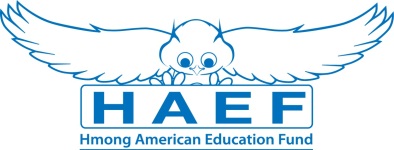 



Cherzong Vang Scholarship Application(Type responses below & email back to hmongeducationfund@gmail.com along with all other required documents in PDF)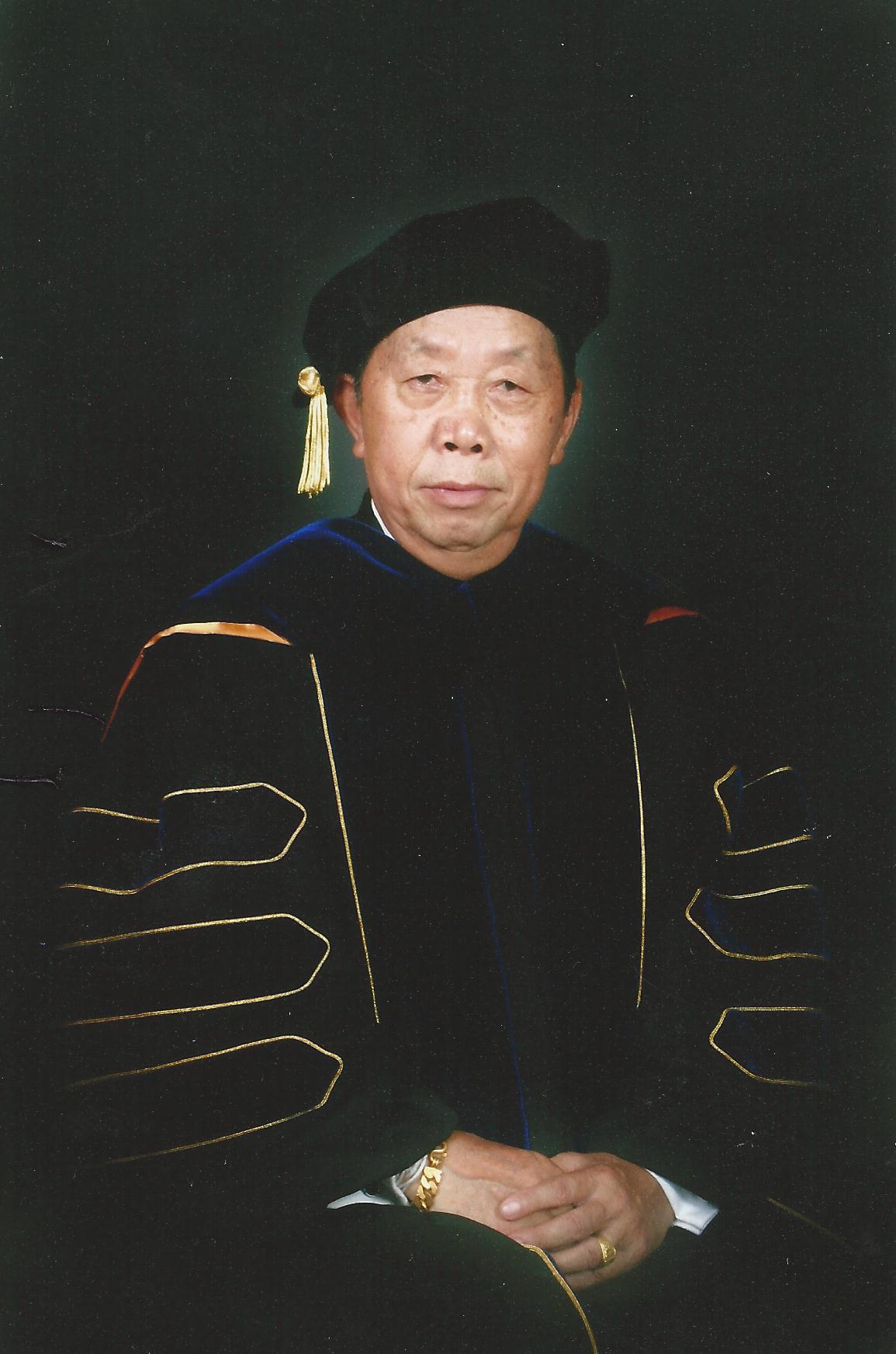 PRESENTED BY THE HMONG AMERICAN EDUCATION FUNDwww.thehaef.org 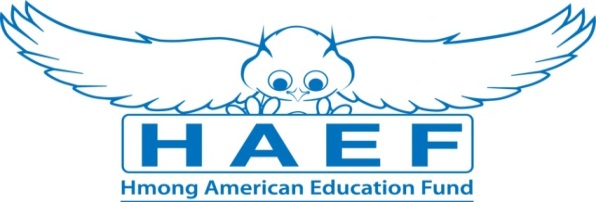 This scholarship was donated by Cherzong V. Vang’s children and his endowment in loving memory of Cherzong Vang (Thajkhu Vaj Txiab).  Biography provided by the family.  If you like a copy please email: scholarships@thehaef.orgThis scholarship is presented by the Hmong American Education Fund. This is a merit scholarship that seeks to financially support two students in the pursuit of their educational goals. The successful applicants will be awarded up to $500 each to the choice of their college or university. Download this application packet and fill out the form below. All application materials are due by April 15. Late applications and materials will not be considered. Any hand written application will be disqualified. All application materials must be sent by email to: hmongeducationfund@gmail.com. You will be notified of your application status via email by June 1.   Applicants Must Meet All Criteria ListedA U.S. citizen or legal resident alienAny state residentAll students, race, nationalities, or ethnic backgrounds are eligible for this scholarshipAny high school senior, high school or GED graduate or current college/graduate student is eligible  Has been accepted fulltime to a 2-year or 4-year college/university or graduate school Scholarship Application Packet, ChecklistA completed application.Essay (1500 words or less)Copy of unofficial transcriptOne letter of recommendationAll required application documents should be sent in PDF format via email to hmongeducationfund@gmail.com A Successful applicant must demonstrate the followingPursue an education to better themself and othersA commitment to excellent academic achievementA commitment to helping your communityEssay: In one essay, 1500 words or less, please answer the following questionsTell us about your commitment to educationTell us your knowledge of the Hmong PeopleTell us some of the things you have done to help your community outside of schoolAdditional RequirementsIf the recipient is from Minnesota, he/she is expected to attend the Scholarship Awards Banquet on the first Saturday of August.If selected, recipients are expected to submit the documents requested for the Scholarship Awards Banquet (ex. Photo, bio, thank you letter to donors)Successful applicants are encouraged to attend two general academic coaching and mentoring sessions with HAEF.  These sessions can be done via phone, e-mail or face to face. ( If you have any questions, please email: scholarships@thehaef.org )Last Name:      First Name:      First Name:      Middle:      Middle:      Home Phone:      Cell Phone:      Cell Phone:      E-Mail:      E-Mail:      Gender:   Female           MaleDate of Birth (mm/dd/yyyy):Date of Birth (mm/dd/yyyy):Race/Ethnicity:Race/Ethnicity:Current Address: Current Address: Current Address: Current Address: Current Address: City: State:
     State:
     Zip Code: 
     Zip Code: 
     Permanent Address (if different from above):Permanent Address (if different from above):Permanent Address (if different from above):Permanent Address (if different from above):Permanent Address (if different from above):City:State:
     State:
     Zip Code:
     Zip Code:
     Check one of the following: U.S Citizen Legal Alien Resident of U.S. NoneAre you a first generation student? Yes NoAre you a first generation student? Yes NoMarital Status: Single Married Divorced          Widowed         Marital Status: Single Married Divorced          Widowed         Number of parent(s):Family size:
     Family size:
     Number of dependents (if applicable):
     Number of dependents (if applicable):
     Are you currently in high school or pursuing your GED? Yes NoAre you currently in high school or pursuing your GED? Yes NoAre you currently in high school or pursuing your GED? Yes NoAre you currently in high school or pursuing your GED? Yes NoAre you currently in high school or pursuing your GED? Yes NoName of your current School: Name of your current School: Name of your current School: Current GPA: Current GPA: School Address:School Address:School Address:School Address:School Address:Name of College/University you have been accepted to and/or will be attending:Name of College/University you have been accepted to and/or will be attending:Name of College/University you have been accepted to and/or will be attending:Name of College/University you have been accepted to and/or will be attending:Name of College/University you have been accepted to and/or will be attending:Major/Program:      Major/Program:      Major/Program:      Major/Program:      Major/Program:      Degree you are seeking:  Associate   BA/BS   Masters   PhD/Doctorate  Other:What year of schooling are you in: First Year   Sophomore   Junior   SeniorWill you be a Fulltime Student:  Yes    NoDegree you are seeking:  Associate   BA/BS   Masters   PhD/Doctorate  Other:What year of schooling are you in: First Year   Sophomore   Junior   SeniorWill you be a Fulltime Student:  Yes    NoDegree you are seeking:  Associate   BA/BS   Masters   PhD/Doctorate  Other:What year of schooling are you in: First Year   Sophomore   Junior   SeniorWill you be a Fulltime Student:  Yes    NoDegree you are seeking:  Associate   BA/BS   Masters   PhD/Doctorate  Other:What year of schooling are you in: First Year   Sophomore   Junior   SeniorWill you be a Fulltime Student:  Yes    NoDegree you are seeking:  Associate   BA/BS   Masters   PhD/Doctorate  Other:What year of schooling are you in: First Year   Sophomore   Junior   SeniorWill you be a Fulltime Student:  Yes    NoHave you been awarded other scholarships or financial assistance? (If yes, please list them): Have you been awarded other scholarships or financial assistance? (If yes, please list them): Have you been awarded other scholarships or financial assistance? (If yes, please list them): Have you been awarded other scholarships or financial assistance? (If yes, please list them): Have you been awarded other scholarships or financial assistance? (If yes, please list them): Print Name: 
     Print Name: 
     Signature:
     Signature:
     Date:Disclaimer: By signing this application I understand that the information provided is true to the best of my knowledge.  HAEF reserve the right to verify information submitted on the successful candidate’s application.  In addition, the views and opinions expressed by individuals and/or businesses featured in our scholarships do not necessary represent the views of the Hmong American Education Fund.Disclaimer: By signing this application I understand that the information provided is true to the best of my knowledge.  HAEF reserve the right to verify information submitted on the successful candidate’s application.  In addition, the views and opinions expressed by individuals and/or businesses featured in our scholarships do not necessary represent the views of the Hmong American Education Fund.Disclaimer: By signing this application I understand that the information provided is true to the best of my knowledge.  HAEF reserve the right to verify information submitted on the successful candidate’s application.  In addition, the views and opinions expressed by individuals and/or businesses featured in our scholarships do not necessary represent the views of the Hmong American Education Fund.Disclaimer: By signing this application I understand that the information provided is true to the best of my knowledge.  HAEF reserve the right to verify information submitted on the successful candidate’s application.  In addition, the views and opinions expressed by individuals and/or businesses featured in our scholarships do not necessary represent the views of the Hmong American Education Fund.Disclaimer: By signing this application I understand that the information provided is true to the best of my knowledge.  HAEF reserve the right to verify information submitted on the successful candidate’s application.  In addition, the views and opinions expressed by individuals and/or businesses featured in our scholarships do not necessary represent the views of the Hmong American Education Fund.